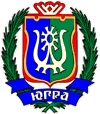 ИЗБИРАТЕЛЬНАЯ КОМИССИЯХАНТЫ-МАНСИЙСКОГО АВТОНОМНОГО ОКРУГА – ЮГРЫ ПОСТАНОВЛЕНИЕ10 апреля 2016 года									 № 997г. Ханты-МансийскО формировании территориальной избирательной комиссии Октябрьского районаРассмотрев предложения по кандидатурам для назначения в состав территориальной избирательной комиссии Октябрьского района, в соответствии со статьями 20, 22, 26 Федерального закона «Об основных гарантиях избирательных прав и права на участие в референдуме граждан Российской Федерации», статьями 11, 12 Закона ХМАО «О системе избирательных комиссий в Ханты-Мансийском автономном округе – Югре», постановлением Избирательной комиссии Ханты-Мансийского автономного округа – Югры от 25.01.2016 года № 916, руководствуясь Методическими рекомендациями о порядке формирования территориальных избирательных комиссий, избирательных комиссий муниципальных образований, окружных и участковых избирательных комиссий, утвержденными постановлением Центральной избирательной комиссии Российской Федерации от 17.02.2010 года № 192/1337-5, Избирательная комиссия Ханты-Мансийского автономного округа – Югры постановляет:1. Сформировать территориальную избирательную комиссию Октябрьского района в количестве 9 членов с правом решающего голоса, назначив в её состав:2. Настоящее постановление направить в территориальную избирательную комиссию Октябрьского района и разместить на сайте Избирательной комиссии Ханты-Мансийского автономного округа – Югры.ПредседательИзбирательной комиссииХанты-Мансийского автономного округа – Югры								     А.Е. ПавкинСекретарь Избирательной комиссииХанты-Мансийского автономногоокруга – Югры 								      К.И. ДмитриеваАбдулмуслимоваМагомедаМурадисовича-1967 года рождения, образование среднее, неработающего, предложенного в состав комиссии Ханты-Мансийским окружным отделением КПРФ;АракчеевуНатальюМихайловну-1969 года рождения, образование высшее, заместителя главного бухгалтера КУ «Октябрьский центр занятости населения», предложенную в состав комиссии собранием избирателей по месту жительства;БеляевуАленуВасильевну-1970 года рождения, образование высшее, адвоката филиала № 29 Коллегии адвокатов Ханты-Мансийского автономного округа, предложенную в состав комиссии собранием избирателей по месту работы;ГеоргиевскуюМарьянуВладимировну-1984 года рождения, образование высшее, ведущего юрисконсульта ОАО «СУПТР-10», предложенную в состав комиссии собранием избирателей по месту работы;ДоминовуЕкатеринуАнатольевну-1988 года рождения, образование высшее, главного специалиста юридического отдела администрации Октябрьского района, предложенную в состав комиссии Ханты-Мансийским региональным отделением Всероссийской политической партии «ЕДИНАЯ РОССИЯ»;СтуловаЕвгенияПавловича-1970 года рождения, образование высшее, председателя территориальной избирательной комиссии Октябрьского района, предложенного в состав комиссии собранием избирателей по месту жительства;СуминаЕвгенияСергеевича-1982 года рождения, образование высшее, исполнительного директора ООО «Центр правовой информации», предложенного в состав комиссии Ханты-Мансийским региональным отделением ЛДПР;ТабуевуЕленуВладимировну-1971 года рождения, образование высшее, адвоката филиала № 29 Коллегии адвокатов Ханты-Мансийского автономного округа, предложенную в состав комиссии местным отделением Партии СПРАВЕДЛИВАЯ РОССИЯ в Октябрьском районе Ханты-Мансийского автономного округа – Югры;ЭйдемиллерЕленуАлександровну-1980 года рождения, образование высшее, специалиста-эксперта отдела молодежной политики, воспитательной работы и дополнительного образования Управления образования и молодежной политики администрации Октябрьского района, предложенную в состав комиссии собранием избирателей по месту работы.